МБДОУ «Детский сад №2» комбинированного вида»     пгт. Жешартинформационно - творческий ТЕМА: «Этот удивительный мир - космос»Авторы проекта:                         Овчинникова Ольга Анатольевна                                                      Март  2014 год.                                           Паспорт проекта:Актуальность проекта:Интерес к Космосу пробуждается у человека весьма рано, буквально с первых шагов. Загадки Вселенной будоражат воображение всегда, с раннего детства до старости. Солнце, Луна, звезды – это одновременно так близко, и в то же время так далеко. Вспомните свое детство, как интересно было смотреть в ночное небо. Как поддержать интерес ребенка к неизведанному? С помощью каких методов можно заинтересовать ребенка, помочь ему узнавать новую, интересную информацию про космос? Мы считаем, что метод проекта позволит детям усвоить сложный материал через совместный поиск решения проблемы, тем самым, делая познавательный процесс интересным и мотивационным. Работа над проектом носит комплексный характер, пронизывает все виды деятельности дошкольников, проходит в повседневной жизни и на специальных интегрированных занятиях. В противном случае, знания детей останутся путанными, отрывочными, неполными, оторванными от современной жизни. Проектная деятельность развивает творческую активность детей, помогает самому педагогу развиваться как творческой личности. В основе данного проекта лежит жажда дошкольников к познанию, стремление к открытиям, любознательность, потребность в умственных впечатлениях, и наша задача удовлетворить потребности детей, что в свою очередь приведёт к интеллектуальному, эмоциональному развитию. Данный проект направлен на развитие кругозора детей, формирование у них познавательной активности, воспитание патриотических чувств (гордость за российских космонавтов – первооткрывателей космоса), нравственных ценностей (добрых, дружественных отношений и т.д.).Функции проекта: информационно - творческий моделирующая, развивающая, исследовательская.Круг активных участников проекта:Овчинникова О.А., Огнева О.В., Мартин Т.В.Круг пассивных участников проекта:Кононенко М.А., Королева Г.В., Остермиллер Н.В.Цель:Формирование  у  детей старшего дошкольного возраста представлений о космическом пространстве, освоении космоса людьми.Задачи:Для детей:ОО «Познание»:Систематизировать детские представления о Вселенной, Солнечной системе и ее планетах;Развивать исследовательские способности детей;Активизировать мыслительно - поисковую деятельность детей;Расширить и углубить знания детей о многообразии космоса;Формировать представления о роли человека в изучении  космического пространства;Обобщить  представления о первом полете в космос;Дать сведения о коми композиторе П. Чисталеве.ОО «Социализация»:Формировать понятие о себе, как о жителе планеты Земля;Воспитание бережного отношения к тому, что есть на нашей планете;Воспитание чувства гордости за достижения отечественных ученых и космонавтов;Развивать социально-личностные качества;Формирование умения развивать сюжет на основе знаний, полученных при реализации проекта;Формировать интерес к «малой Родине» через знакомство с творчеством коми композитора П. Чисталева. ОО «Коммуникация»:Развивать речь детей, активизировать словарный запас;Воспитание коммуникативных навыков, дружеских взаимоотношений;Закрепить использование и значение слов, связанных с космической тематикой.ОО «Художественное творчество»:Развивать  творческие способности дошкольников;Развивать познавательный интерес, творческое воображение;Совершенствовать умения конструировать по чертежу;Закреплять умения комбинировать изобразительные материалы в изготовлении космических пейзажов и поделок.ОО «Чтение художественной литературы»:Развивать интерес детей к художественной и познавательной литературе;Формирование у детей понимания того, что из книг можно узнать много интересного;Приобщение к словесному искусству, запоминанию стихотворений, считалок.ОО «Физическая культура»:Формирование у воспитанников потребности в двигательной активности и физическом совершенствовании;Продолжать развивать умение свободно ориентироваться в пространстве, выполняя простейшие перестроения в танце «Звездочки» под необычную космическую электронную музыку.ОО «Здоровье»:Сохранение и укрепление физического и психического здоровья детей.ОО «Труд»:Формирование первичных представлений о труде космонавтов, его роли в обществе и жизни каждого человека.Расширять представления детей о труде взрослых через знакомство с профессией летчика-космонавта посредством слушания и исполнения песен на космическую тему.ОО «Музыка»:Формировать музыкальную культуру детей через знакомство с современной электронной музыкой;Продолжать развивать у детей умение эмоционально откликаться на веселый бодрый характер песни «Эх, почему я так мал», исполнять ее энергично, подвижно, точно интонировать скачки мелодии, передавать ритмический рисунок; Продолжать развивать навык сольного пения с музыкальным сопровождением и без него, поощрять самостоятельность и желание исполнять песню в обычной жизни.Для родителей:Стимулировать творческую активность родителей через участие в конкурсах, мероприятиях, досугах;Способствовать установлению партнерских отношений родителей и педагогов в вопросах воспитания и образования детей;Установление дружеских связей с другими родителями, что ведёт к объединению по интересам;Возможность работать в среде, которая побуждает к получению новых знаний и умений;Привлечение родителей к совместной деятельности, к празднованию дня космонавтики.Для педагогов:Обеспечить реализацию воспитательных, развивающих и обучающих задач через освоение детьми образовательных областей;Создать условия для самостоятельной и совместной со взрослыми деятельности детей в рамках реализуемого проекта;Пополнение и обогащение методического, дидактического и наглядного материала по теме «Космос».Ожидаемые  результаты:Усвоение детьми знаний, представлений о космосе;Пополнение багажа знаний, умений и навыков;Расширение кругозора воспитанников;Развитие творческого мышления у детей;Преобразование предметно-развивающей среды группы;Оптимизация применения технических средств обучения;Развитие у детей интереса к поисково-исследовательской деятельности;Оптимизация сотрудничества с родителями;Вовлечение родителей в педагогический процесс дошкольного образовательного учреждения, помощь в формировании к правильному развитию своего ребенка, укрепление заинтересованности родителей в сотрудничестве с детским садом.Критерии, позволяющие оценить результаты проекта:1 – уровень – высокий /красный цвет/Дети имеют предусмотренный программой запас знаний, умеют использовать их для решения поставленных перед ними задач, справляются с заданиями самостоятельно, без посторонней помощи и дополнительных (вспомогательных) вопросов. Владеют необходимыми навыками и применяют их. Ответы дают полные с объяснениями и рассуждениями, используют полные предложения. Речь спокойная, с достаточным запасом слов, оперируют предметными терминами.2 – уровень – средний  /зеленый цвет/Дети имеют предусмотренный программой запас знаний, умеют использовать его для решения задач. Однако им требуется помощь (подсказка педагога, вспомогательные вопросы). Если дети пытаются справиться сами, то делают это не в полном объеме, рекомендуемой программой для данного возраста. Дети знакомы с необходимыми навыками и умеют использовать их, но для этого им нужна помощь. При использовании навыков для выполнения задания результат получается достаточно качественным. Ответы дают без объяснений и рассуждений, применяют простые предложения и словосочетания. Речь с ограниченным запасом слов, не оперируют предметными терминами.3 – уровень – низкий /синий цвет/Дети имеют представления о знаниях и навыках, предусмотренных программой для данного возраста, однако испытывают затруднения при их использовании. Помощь педагога и вспомогательные вопросы не оказывают значимого влияния на ответы, дети не всегда справляются с заданием, часто отмалчиваются, отказываются выполнять задания или делают их с большими ошибками, соглашаются с предложенным вариантом, не вникая в суть задания. Речь односложная, с ограниченным запасом слов, не используют предметные термины.Группа № 9Группа № 10На подготовительном этапе был проведен мониторинг, который показал низкий уровень знаний детей по данной теме. Благодаря тому, что проводилась систематическая работа по развитию детей, осуществлялся индивидуальный и дифференцированный подход, использовались различные педагогические технологии, в конце проекта стал преобладать стабильно высокий уровень освоения детьми знаний о космосе.Этапы реализации проекта1 этапПросмотр мультфильма «Белка и Стрелка звездные собаки».Подобрать методическую, научно-популярную и художественную литературу, иллюстративный материал по теме проекта;Подобрать материалы, игрушки, атрибуты для игровой, познавательной деятельности;Подобрать материал для изобразительной и продуктивной деятельности детей.Информация родителей о предстоящей деятельности.Подбор литературы о космосе, фотографий, плакатов.МониторингРазработала перспективное планирование2 этапПроведение по разработанной технологии;Работа с родителями по заданной теме;Организация  сюжетно – ролевых, дидактических и подвижных игр.3 этапПодготовка и показ совместного итогового мероприятия детей, родителей и педагогов ДОУ « Путешествие во Вселенную»;Организация выставки мини музея «Этот загадочный космос».Перечень мероприятийУсловия реализации проекта: Организация предметно – развивающей среды;Организация образовательно – воспитательного процесса;Совместная деятельность родителей, педагогов и детей.МБДОУ «Детский сад №2 комбинированного вида» пгт. Жешарт  участник 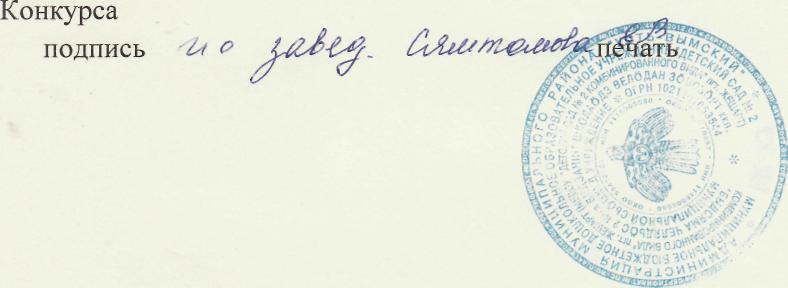 Цель проектаФормирование  у  детей старшего дошкольного возраста представлений о космическом пространстве,  освоении  космоса людьми.Назначение проекта Формирование представлений о космосе.Сроки реализации проекта1 месяцИсточники финансирования проектаУчастники проекта Перечень сведений об участнике (ах) проекта: Ф.И.О.ДолжностьОбразование (какое учебное заведение окончил, срок окончания обучения, специальность по диплому), Квалификационная категорияПеречень статей. Публикаций.Овчинникова Ольга АнатольевнаВоспитатель Среднее специальное образование Сыктывкарское педагогическое училище №2, 1988 год, воспитательI квалификационная категория;Огнева Ольга Владимировна ВоспитательВысшее педагогическое образованиеКоми государственный педагогический институт, 2003 год учитель начальный классов,I квалификационная категория;Мартин Тамара Васильевна ВоспитательСреднее специальное образование Сыктывкарское педагогическое училище №2, 1989 год, воспитательI квалификационная категория.Результаты реализации проектаУ воспитанников систематизированы детские представления о Вселенной, Солнечной системе и ее планетах;Развиты исследовательские способности;Активизирована  мыслительно – поисковая  деятельность;Расширены и углублены знания детей о многообразии космоса;Сформированы  представления о роли человека в изучении  космического пространства;Обобщены  представления о первом и последующих полетах в космос.№мероприятиясрокиответственныерезультат1Просмотр мультипликационного фильма «Звездные собаки».10.03-14.03Овчинникова О.А., Огнева О.В., Мартин Т.В.Дети заинтересовались, темой космоса, что можно увидеть в космосе, как готовятся космонавты к космическим полетам.2Вводная познавательная беседа «Что такое Астрономия» (Проводит гном Кнопкин), с использованием ИКТ.17.03.Овчинникова О.А., Огнева О.В., Мартин Т.В.Дети получили первоначальные знания о науке Астрономии. Узнали, что основной принцип в изучении астрономии – наблюдения. 3Работа с родителями: вовлечение родителей в создании мини – музея «Этот загадочный космос».17.03-11.04Овчинникова О.А., Огнева О.В., Мартин Т.В.Создание детьми, совместно с родителями, поделок на тему «Космос».4Опыт с шариком«Вселенная растет».18.03Овчинникова О.А., Огнева О.В., Мартин Т.В.Дети на опыте убедились, что Вселенная растет и расширяется.5Чтение Е.П.Левитана «Малышам о звездах и планетах».18.03- 4.04Овчинникова О.А., Огнева О.В., Мартин Т.В.У детей сформированы первоначальные знания о Вселенной.6Беседа о Солнце «Солнышко наше, нет тебя краше».19.03Овчинникова О.А., Огнева О.В., Мартин Т.В.Дети узнали, что Солнце это ближайшая к нам звезда. Узнали о цвете, форме и температуре.7Наблюдение за солнцем на прогулке, с помощью солнечных очков.19.03Овчинникова О.А., Огнева О.В., Мартин Т.В.Дети закрепили свои знания о форме и цвете солнца.8Продуктивная деятельность «Разноцветное солнышко».19.03Овчинникова О.А., Огнева О.В., Мартин Т.В.Готовая поделка «Разноцветное солнышко».9Чтение К. Чуковского «Краденое солнце».19.03Овчинникова О.А., Огнева О.В., Мартин Т.В.Дети вместе с детьми сопоставили параллель между произведением К.Чуковского и солнечным затмением.10Беседа «Как Солнце по небу путешествует». 20.03Овчинникова О.А., Огнева О.В., Мартин Т.В.Дети узнали как Солнце влияет на смену частей суток, времени года.11Опыт с электрической  лампочкой.20.03Овчинникова О.А., Огнева О.В., Мартин Т.В.Закрепили на собственном опыте влияние Солнца на смену частей суток.12Подвижная игра «День и ночь».20.03Овчинникова О.А., Огнева О.В., Мартин Т.В.Дети самостоятельно играют в игру, знают части суток.13Наблюдение «Путь Солнца по небосводу».20.03Овчинникова О.А., Огнева О.В., Мартин Т.В.Дети на собственном опыте, закрепили, что Солнце в разные части суток находятся в разных местах.14Чтение Е.П.Левитан «Твое солнышко».19.03- 21.03Овчинникова О.А., Огнева О.В., Мартин Т.В.Дети расширяют  свои познания о Солнце.15Продуктивная деятельность коллективная работа «Солнышко лучистое».21.03Овчинникова О.А., Огнева О.В., Мартин Т.В.Готовая поделка «Солнышко лучистое».16Придумай загадку о Солнце.21.03Овчинникова О.А., Огнева О.В., Мартин Т.В.Развитие речи, пополнение словарного запаса.17Чтение Е.П.Левитан «Алька в солнечном королевстве».21.03Овчинникова О.А., Огнева О.В., Мартин Т.В.Дети познакомились с данным произведением.18Просмотр мультимедийной  презентации «Солнце».21.03Овчинникова О.А., Огнева О.В., Мартин Т.В.Дети закрепили все полученные знания  о Солнце.19Работа с родителями. Наблюдение за звездным небом.22.03 – 23.03Овчинникова О.А., Огнева О.В., Мартин Т.В.Дети с удовольствием рассказывают о том, как наблюдали с родителями за звездами. Научились находить полярную звезду, большую и малую медведицу.20Беседа «Страна тысяча Солнц».24.03Овчинникова О.А., Огнева О.В., Мартин Т.В.У детей сформировалось представление, что звезды – это громадные раскаленные (газовые) шары, похожие на наше Солнце. Что звезды отличаются друг от друга по температуре, цвету и размеру. Звезды находятся очень далеко, поэтому не греют.21Опыт «Звезды светят постоянно».24.03Овчинникова О.А., Огнева О.В., Мартин Т.В.Дети по средствам опыта убедились, что звезды светят постоянно.22Знакомство с телескопом «Из чего сделаны Солнце и луна?»25.03Овчинникова О.А., Огнева О.В., Мартин Т.В.Дети имеют представление о том, что такое телескоп. Для чего изобрели. Что он из себя представляет.23Работа с родителями изготовление звездочек для танца.25.03 -11.04Овчинникова О.А., Огнева О.В., Мартин Т.В.Дети вместе с родителями изготовили различные звездочки.  24Работа с родителями: познакомить детей со своим знаком зодиака. 25.03Овчинникова О.А., Огнева О.В., Мартин Т.В.Родители познакомили детей  со своими знаками зодиака.25Беседа «Почему звезды такие красивые?»26.03Овчинникова О.А., Огнева О.В., Мартин Т.В.Дети познакомились с понятием созвездие. Познакомились с некоторыми яркими созвездиями. Умеют находить созвездия Большой и Малой медведицы.26Продуктивная деятельность «Такие разные галактики».26.03Овчинникова О.А., Огнева О.В., Мартин Т.В.Поделки с изображением разнообразных галактик.27Складывание созвездий из мозаики.26.03Овчинникова О.А., Огнева О.В., Мартин Т.В.Дети закрепили знания о созвездиях.28Предшествующая работа к занятию «Рисуем небо». 26.03Овчинникова О.А., Огнева О.В., Мартин Т.В.Дети нарисовали небо, используя разные материалы.29Непосредственно образовательная деятельность «В стране тысячи звезд» с использованием ИКТ.27.03Овчинникова О.А., Огнева О.В., Мартин Т.В.Дети закрепили свои знания о звездах и познакомились с понятиями метеорит и метеор. 30Просмотр мультимедийной презентации «Звезды».27.03Овчинникова О.А., Огнева О.В., Мартин Т.В.Дети закрепили полученные знания о звездах.31Утренняя логоритмическая разминка «В гости к звездой фее» с использованием ИКТ.28.03Кононенко М.А.Дети получили положительный эмоциональный настрой на весь предстоящий день в детском саду. Средствами  логопедического воздействия продолжили развивать мимическую мускулатуру, мышечную силу и подвижность губ,  произвольное дыхание.      Все дети с удовольствием включились в игры и упражнения, обеспечивающие  двигательную активность, в том числе с элементами соревнования. 32Чтение Е.П. «Как Алька планеты считал».31.03 – 4.04Овчинникова О.А., Огнева О.В., Мартин Т.В.Познакомились с данным произведением.33Познавательная беседа «Планеты земной группы: Каким оказался чуть заметный Меркурий?, Добрая ли  красавица Венера?, Земля наш дом родной или Мы с планеты Земля, На красной планете».31.03Овчинникова О.А., Огнева О.В., Мартин Т.В.Познакомились с устройством Солнечной системы. Имеют первоначальные представления о планетах земной группы.Меркурий – первая планета от Солнца. Его называют планетой жары и холода. Поверхность Меркурия напоминает безжизненную пустыню, изрезанную критериями и трещинами.Дети узнали, почему Венеру называют утренней звездой. Что она одна из всех планет движется против часовой стрелки.Дети знают, что Землю называют голубой планетой почему на Земле возможна жизнь (есть вода, кислород, тепло).Дети узнали почему Марс называют красной планетой. В честь кого она названа. Опытным путем на примере яблока и ржавого гвоздя дети пришли к выводу, что в результате окисления железо приобретает красноватый оттенок.34Изготовление макетов Солнечной системы.31.03 -4.04Овчинникова О.А., Огнева О.В., Мартин Т.В.Готовые макеты Солнечной системы, изготовленный из бумаги в виде объемных тел.35Просмотр мультимедийной презентации «Планеты».1.04Овчинникова О.А., Огнева О.В., Мартин Т.В.Дети закрепили знания о планетах земной группы.36Познавательная беседа «В мире больших и невидимых планет».2.04Овчинникова О.А., Огнева О.В., Мартин Т.В.Дети узнали, что Юпитер самая большая планета в Солнечной системе. Почему на нее нельзя приземлиться.Сатурн самая легкая планета, она смогла бы удержаться на поверхности воды. Из чего состоят кольца Сатурна.Уран – холодная планета, лежит на боку, потому что однажды испытала столкновение.На Нептуне стоят лютые морозы и дуют ледяные ветра.Плутон самая маленькая планета, ее можно найти лишь с помощью мощного телескопа.37Дидактическая игра «Расставь по порядку».2.04Овчинникова О.А., Огнева О.В., Мартин Т.В.Дети закрепили в какой последовательности стоят планеты от Солнца.38Разучивание «Астрономической считалки» А.Усачева.3.04Овчинникова О.А., Огнева О.В., Мартин Т.В.Выучили считалку.39Подвижная игра «Планеты стройся».3.04Овчинникова О.А., Огнева О.В., Мартин Т.В.Закрепили расположение и движения планет относительно Солнца.40Непосредственно образовательная деятельность  «Полет в космос».3.04Королева Г.В.Дети с удовольствием нарисовали ракету, летящую в космическое пространство.41Просмотр мультимедийной презентации «Планеты 2».3.04Овчинникова О.А., Огнева О.В., Мартин Т.В.Дети закрепили знания о планетах гигантах.42Изготовление ракет.3.04 – 9.04Овчинникова О.А., Огнева О.В., Мартин Т.ВВместе с детьми изготовили ракеты, разными способами (из бумаги, методом оригами, объемные).43Непосредственно образовательная деятельность  «Спасем планеты» с использованием ИКТ.4.04Овчинникова О.А., Огнева О.В., Мартин Т.В.Дети спасли планеты от космических пиратов, выполняя разные математические задания.44Работа с родителями «Наблюдение за луной».4.04 – 6.04Овчинникова О.А., Огнева О.В., Мартин Т.В.Дети на основании своих наблюдений убедились, что Луна меняет свой вид.45Беседа «Загадочная Луна».7.04Овчинникова О.А., Огнева О.В., Мартин Т.В.Дети получили первоначальные знания о Луне. Луна – это небесное тело, выглядит как шар, постоянно движется вокруг Земли, на Луне нет воздуха, значит - нет жизни, узнали почему Луна бывает разная.46Продуктивная деятельность «Изготовление макета Луны»7.04Овчинникова О.А., Огнева О.В., Мартин Т.В.Изготовление макета «Луна».47Пальчиковая гимнастика «Луноход».7.04Овчинникова О.А., Огнева О.В., Мартин Т.В.Дети научились соотносить свои действия согласно тексту.48Опыт «Как на Луне образовались кратеры».7.04Овчинникова О.А., Огнева О.В., Мартин Т.В.Дети с помощью эксперимента, убеждаются, что поверхность Луны покрыта воронками – кратерами.49Рисование «Вселенная».7.04 -10.04Овчинникова О.А., Огнева О.В., Мартин Т.В.Дети научились новому методу рисования граттаж, в своих рисунках с удовольствием показали  свои знания, полученные на проекте.50Познавательная беседа «Почему луна ломтиком?», опыт.8.04Овчинникова О.А., Огнева О.В., Мартин Т.В.Дети с интересом наблюдали, как Луна меняется от едва заметного «серпика», до круглой яркой красавицы. Познакомились с понятием новолуние, полнолуние, растущая и убывающая Луна.51Непосредственно образовательная деятельность «Путешествие  Лунтика на Луну».8.04Королева Г.В.Дети с интересом изготовляли из бросового материала разнообразные летательные аппараты, и обитателей космического пространства.52Утренняя логоритмическая разминка «На планете цветов» с использованием ИКТ.9.04Кононенко М.А.Дети получили положительный эмоциональный настрой на весь предстоящий день в детском саду. Дети получили дополнительную мотивацию к ежедневному выполнению утренней зарядки (пример Ю. Гагарина). Средствами  логопедического воздействия продолжили развивать мимическую мускулатуру.      Все дети с удовольствием включились в игры и упражнения, обеспечивающие  двигательную активность, в том числе с элементами соревнования. 53Беседа «Покорители Космоса».9.04Овчинникова О.А., Огнева О.В., Мартин Т.В.Дети познакомились с российскими учеными, которые стояли у истоков развития русской космонавтики  К.Э. Циалковский, С.П.Королев.Узнали, что первыми в космосе побывали собаки Белка и Стрелка.Узнали, что первым космонавтом был гражданин России Юрий Гагарин, Первая женщина космонавт Валентина Терешкова. Узнали, кто первым вышел в открытый космос.54Непосредственно образовательная деятельность «Космонавты».9.04Королева Г.В.Дети с удовольствием лепили космонавтов, скручивая пластилин по спирали.55Сюжетно – ролевая игра «Полет в космос».9.04Овчинникова О.А., Огнева О.В., Мартин Т.В.На основе, полученных знаний, дети умеют развивать сюжет, подбирать атрибуты, самостоятельно распределяют роли. Дети играют дружно, сообща.56Эксперимент «Что такое атмосфера».9.04Овчинникова О.А., Огнева О.В., Мартин Т.В.Дети познакомились с тем, что в космосе и на других планетах нет воздуха и нет жизни.57Подвижная игра «Космодром».9.04Овчинникова О.А., Огнева О.В., Мартин Т.В.Дети узнали, что космонавт должен быть внимательным, ловким и сообразительным.58Просмотр мультипликационного фильма «Астрономия для малышей».9.04 -10.04Овчинникова О.А., Огнева О.В., Мартин Т.В.Дети закрепили свои представления о космосе.59Спортивное развлечение «День космонавтики».10.04Остермиллер Н.В.Дети получили положительный эмоциональный настрой, с удовольствием участвовали в подвижных играх, эстафетах. Закрепили свои представления о космосе. 60Выставка мини – музея «Этот загадочный космос».10.04Овчинникова О.А., Огнева О.В., Мартин Т.В.Дети с удовольствием рассказывали воспитанникам с других групп, о космосе и показали свои поделки.61Итоговое мероприятие «Путешествие во Вселенную» с использованием ИКТ.11.04Овчинникова О.А., Огнева О.В., Мартин Т.В., Кононенко М.А., Остермиллер Н.В.Отправляясь в путешествие, дети закрепили свои преставления о космосе и ее покорителях.